Pressemeldung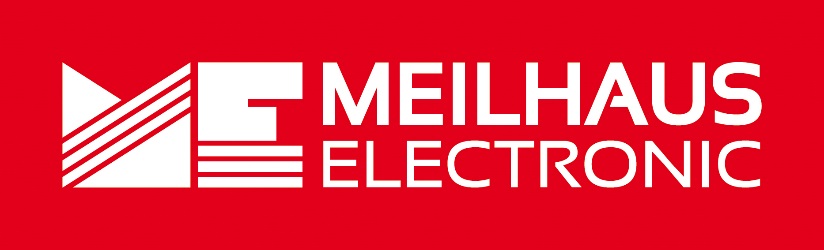 Datum:	April 2020Text/Bilder online:	https://www.meilhaus.de/infos/news/presse/2020-q2
PR12-2020-Siglent-SVA-SSA.docx
PR12-2020-Siglent-SVA-SSA-1.jpg
PR12-2020-Siglent-SVA-SSA-2.jpgThema/Subject:	Siglent SVA1075X und SSA3075X Plus bei Meilhaus Electronic GmbH. Sperrfrist:	-Siglent erweitert Bandbreite auf 7,5 GHzHF-Instrumente SVA1075X und SSA3075X Plus mit SpitzenfrequenzAlling, April 2020 – Siglent Technologies hat zwei neue HF-Analysatoren mit einer Spitzenfrequenz von 7,5 GHz auf den Markt gebracht. Es handelt sich um den Spektrum- und Vektor-Network-Analyzer SVA1075X (SVA1000X-Serie) und den Spektrum-Analyzer SSA3075X Plus (SSA3000X-Plus-Serie). Alle Geräte der Serien SVA1000X und SSA3000X Plus sind leistungsstarke und flexible Werkzeuge für die Prüfung von Rundfunk- und HF-Geräten und funktionieren in mehreren Betriebsarten: Die Geräte der SVA1000X-Serie bestehen aus einem Basismodell (gesweepter Super-Heterodyn-Spektrum-Analysator und Vektor-Netzwerk-Analysator), optional hinzu kommen ein Distanz-Fehlerortungsgerät basierend auf einem Frequenzbereichs-Reflektometer sowie einen Modulations-Analysator. Die Geräte der SSA3000X-Plus-Serie sind Spektrumanalysatoren, deren optionale Funktionen die HF-Leistungsmessung, Vektorsignalmodulationsanalyse, Reflexionsmessung und den EMI-Test umfassen. Mit den neuen Modellen SVA1075X und SSA3000X Plus wurden die Serien erweitert und sind nun auch für Anwendungen im 5G-Bereich gerüstet. Mit den Geräten SVA1075X und SSA3000X Plus erweitert Siglent Technologies nicht nur sein Produktportfolio, der chinesische Hersteller stärkt mit den neuen hochfrequenten Analysatoren auch seine Position im Mittelklassesegment der HF-Messtechnik. Bis zu 7,5 GHz Bandbreite, automatische Messfunktionen und ein komfortables Bedienkonzept – damit stehen die Siglent-Geräte schwergewichtigeren „Messgeräte-Kollegen“ in wenig nach. Die Geräte der SVA1000X-Serie vereinen 5 leistungsstarke Messfunktionen in einem Gerät: Vektor-Netzwerk-Analyse, EMI-Pre-Compliance-Test, Distance-to-Default, Spektrum-Analysator und Modulations-Analyse. In einem optionalen Mess-Kit sind zusätzlich enthalten: CHP/Kanal-Leistung, ACPR/Adjacent Channel Power Ratio, OBW/Occupied Bandwidth, CNR/Carrier Noise Ratio, Time-Domain-Power, Harmonische, TOI/Third-Order Intercept, QAM. In einem optionalen EMI-Pre-Compliance-Test-Kit sind enthalten: EMI-Filter und Quasi-Spitzenwert-Detektor, Log-Scale, Limit-Line; EasySpectrum-Software. Im Rahmen von Pre-Compliance EMV-Vormessungen lassen sich Störquellen frühzeitig auffinden und die Wirksamkeit von Anpassungen in der Entwicklung verifizieren. Dadurch können im Idealfall der wiederholte Gang ins Prüflabor und die Kosten für ein spätes Re-Design eingespart werden. Die Geräte sind mit einem 10,1"/25,7 cm (1024x600) Multi-Touch-Screen ausgestattet und arbeiten mit Maus- und Keyboard-Unterstützung. Neben den Standard-Schnittstellen USB Host und Device, Ethernet/LAN Schnittstellen verfügen sie optional über GPIB. Eine Fernsteuerung ist mit Web-Browser per PC und Mobil-Terminals möglich. Die Geräte der SSA3000X-Plus-Serie sind ausgestattet mit komplett-digitaler IF-Technik, sie haben einen Frequenz-Bereich von 9 kHz bis 7,5 GHz, eine Gesamt-Amplituden-Genauigkeit von <0,7 dB und eine Auflösebandbreite von 1/10 Hz bis 1MHz. Neben den Standardfunktionen gibt es eine Reihe optionaler Funktionalitäten wie hochfrequente Leistungsmessung, Vektorsignalmodulationsanalyse, Reflexionsmessung und EMI-Test. Anwendung finden die SSA3000 Plus-Serie in zahlreichen Bereichen wie z.B. Broadcast-Überwachung/-auswertung, Standortüberwachung, S-Parameter-Messung, Analog-/Digitalmodulationsanalyse, Forschung und Entwicklung, Schulung, Produktion und Warten. Die Geräte verfügen über ein 10,1"/25,7 cm TFT LCD Multi-Touch-Screen, die Standard-Schnittstellen USB-Host und Device, Ethernet/LAN sowie einen integrierten Web-Server. Erhältlich sind die HF-Messgeräte SVA1075X und SSA3000X Plus im Webshop unter www.meilhaus.de.Über Meilhaus Electronic:Die Meilhaus Electronic GmbH mit Sitz in Alling bei München gehört zu den führenden europäischen Entwicklern, Herstellern und Vertriebs-Unternehmen auf dem Gebiet der PC-Mess- und Schnittstellen-Technik. Seit 1977 bietet die Meilhaus Electronic GmbH Know-how, innovative Entwicklungen und individuelle, kundenspezifische, EMV-gerechte Lösungen für die professionelle Messtechnik im Bereich der Hochfrequenztechnik. Das Produktspektrum umfasst Messinstrumente wie VNA, 5G Transceiver Messgerät, Funkkommunikationsanalysator, Datenlogger, Schnittstellen, Kabeltester, Software sowie PC-Karten und Komponenten für PCI-Express, PCI, USB und Ethernet.Im März 2017 feierte Meilhaus Electronic das 40-jährige Firmenjubiläum.Alles rund um die PC-Messtechnik: Messwerterfassung, Steuerung und Datenübertragung in Labor und Industrie. Erfahren Sie mehr unter www.meilhaus.dePresse-KontaktMarcella Dallmayer
m.dallmayer@meilhaus.deErnst Bratz
e.bratz@meilhaus.de
Tel. (0 81 41) 52 71-171Wir freuen uns über eine Veröffentlichung (Print/Online/Newsletter) und stehen Ihnen für weitere Beiträge und Rückfragen gerne zur Verfügung.Die aktuelle Pressemitteilung inklusive hochauflösendem Bildmaterial finden Sie zum Download unter 
www.meilhaus.de/infos/news/presseMeilhaus Electronic GmbHMEsstechnik fängt mit ME an.www.meilhaus.comAm Sonnenlicht 282239 Alling bei MünchenTel.:	(0 81 41) 52 71 - 0Fax:	(0 81 41) 52 71 - 129sales@meilhaus.de